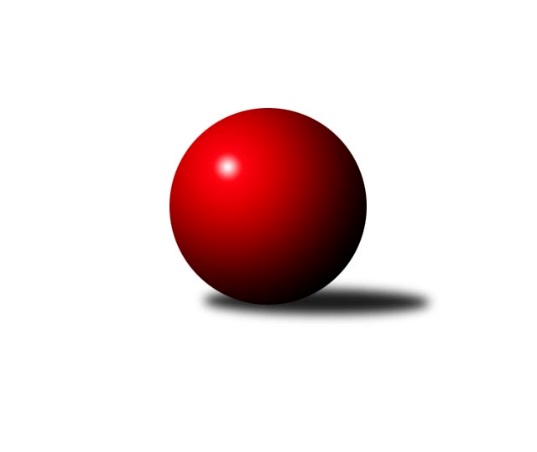 Č.13Ročník 2022/2023	4.2.2023Nejlepšího výkonu v tomto kole: 2859 dosáhlo družstvo: Loko Cheb A Západočeská divize 2022/2023Výsledky 13. kolaSouhrnný přehled výsledků:TJ Sokol Útvina	- TJ Sokol Zahořany 	10:6	2493:2441		4.2.Loko Cheb A 	- Kuželky Ji.Hazlov B	8:8	2859:2767		4.2.TJ Lomnice B	- TJ Havlovice 	14:2	2614:2375		4.2.Kuželky Holýšov B	- TJ Dobřany	6:10	2667:2701		4.2.Slovan K.Vary B	- Loko Cheb B 	12:4	2554:2505		4.2.Baník Stříbro	- TJ Jáchymov	8:8	2500:2510		4.2.Tabulka družstev:	1.	TJ Lomnice B	13	11	0	2	152 : 56 	 	 2609	22	2.	Slovan K.Vary B	13	8	1	4	121 : 87 	 	 2570	17	3.	Kuželky Holýšov B	13	8	0	5	128 : 80 	 	 2584	16	4.	TJ Sokol Útvina	13	7	1	5	107 : 101 	 	 2506	15	5.	Loko Cheb B	13	7	0	6	122 : 86 	 	 2533	14	6.	TJ Sokol Zahořany	13	6	1	6	102 : 106 	 	 2568	13	7.	TJ Dobřany	13	6	1	6	96 : 112 	 	 2567	13	8.	TJ Jáchymov	13	5	2	6	88 : 120 	 	 2562	12	9.	Loko Cheb A	13	5	1	7	99 : 109 	 	 2497	11	10.	Baník Stříbro	13	5	1	7	96 : 112 	 	 2520	11	11.	Kuželky Ji.Hazlov B	13	4	1	8	88 : 120 	 	 2582	9	12.	TJ Havlovice	13	1	1	11	49 : 159 	 	 2481	3Podrobné výsledky kola:	 TJ Sokol Útvina	2493	10:6	2441	TJ Sokol Zahořany 	Filip Kalina	 	 195 	 242 		437 	 2:0 	 367 	 	162 	 205		Jiří Zenefels	Jaroslav Dobiáš	 	 198 	 225 		423 	 0:2 	 425 	 	205 	 220		Anna Löffelmannová	Stanislav Veselý	 	 187 	 195 		382 	 0:2 	 419 	 	193 	 226		Tomáš Benda	Vít Červenka	 	 169 	 176 		345 	 0:2 	 375 	 	183 	 192		Petra Vařechová	Jan Kříž	 	 251 	 216 		467 	 2:0 	 431 	 	205 	 226		David Grössl	Václav Kříž ml.	 	 219 	 220 		439 	 2:0 	 424 	 	205 	 219		Radek Kutilrozhodčí: Jaroslav DobiášNejlepší výkon utkání: 467 - Jan Kříž	 Loko Cheb A 	2859	8:8	2767	Kuželky Ji.Hazlov B	Jiří Vácha	 	 208 	 233 		441 	 0:2 	 458 	 	223 	 235		Jana Komancová	Pavel Schubert	 	 226 	 223 		449 	 0:2 	 457 	 	222 	 235		Pavel Repčík	František Douša	 	 247 	 273 		520 	 2:0 	 432 	 	207 	 225		Michael Wittwar	Hana Berkovcová	 	 209 	 229 		438 	 0:2 	 441 	 	212 	 229		Kamil Bláha	Ladislav Lipták	 	 268 	 273 		541 	 2:0 	 498 	 	245 	 253		Pavel Bránický	Jan Adam	 	 221 	 249 		470 	 0:2 	 481 	 	253 	 228		Petr Hakenrozhodčí: Ladislav LiptákNejlepší výkon utkání: 541 - Ladislav Lipták	 TJ Lomnice B	2614	14:2	2375	TJ Havlovice 	Zuzana Kožíšková	 	 230 	 213 		443 	 2:0 	 438 	 	229 	 209		Petr Ziegler	Rudolf Štěpanovský	 	 215 	 202 		417 	 0:2 	 438 	 	194 	 244		Martin Šubrt	Jiří Guba	 	 212 	 205 		417 	 2:0 	 362 	 	181 	 181		Ivana Lukášová	Tereza Štursová	 	 255 	 217 		472 	 2:0 	 426 	 	205 	 221		Tomáš Vrba	Lucie Vajdíková	 	 212 	 206 		418 	 2:0 	 337 	 	185 	 152		Miroslav Lukáš	Hubert Guba	 	 214 	 233 		447 	 2:0 	 374 	 	197 	 177		Josef Nedomarozhodčí: Jiří GubaNejlepší výkon utkání: 472 - Tereza Štursová	 Kuželky Holýšov B	2667	6:10	2701	TJ Dobřany	Daniel Šeterle	 	 253 	 210 		463 	 0:2 	 479 	 	221 	 258		Michal Lohr	Jakub Janouch	 	 217 	 196 		413 	 0:2 	 444 	 	234 	 210		Marek Smetana	Petr Ježek	 	 203 	 213 		416 	 0:2 	 485 	 	244 	 241		Josef Dvořák	Jan Myslík	 	 209 	 239 		448 	 2:0 	 443 	 	204 	 239		Marek Eisman	Michael Martínek	 	 237 	 248 		485 	 2:0 	 431 	 	213 	 218		Pavel Sloup	Jan Laksar	 	 215 	 227 		442 	 2:0 	 419 	 	216 	 203		Vojtěch Kořanrozhodčí: Petr JežekNejlepšího výkonu v tomto utkání: 485 kuželek dosáhli: Josef Dvořák, Michael Martínek	 Slovan K.Vary B	2554	12:4	2505	Loko Cheb B 	Lukáš Holý	 	 225 	 219 		444 	 2:0 	 386 	 	192 	 194		Lenka Pivoňková	Marcel Toužimský	 	 218 	 218 		436 	 2:0 	 414 	 	201 	 213		Dagmar Rajlichová	Daniela Stašová	 	 219 	 200 		419 	 0:2 	 463 	 	227 	 236		Petr Rajlich	Lukáš Zeman	 	 194 	 216 		410 	 2:0 	 408 	 	206 	 202		Miroslav Pivoňka	Radek Cimbala	 	 216 	 222 		438 	 2:0 	 418 	 	221 	 197		Jiří Jaroš	Johannes Luster	 	 194 	 213 		407 	 0:2 	 416 	 	210 	 206		Jakub Růžičkarozhodčí: Daniela StašováNejlepší výkon utkání: 463 - Petr Rajlich	 Baník Stříbro	2500	8:8	2510	TJ Jáchymov	Pavel Basl	 	 216 	 194 		410 	 2:0 	 380 	 	202 	 178		Stanislav Pelc	Bernard Vraniak	 	 230 	 233 		463 	 2:0 	 430 	 	218 	 212		Ladislav Martínek	Pavel Treppesch	 	 216 	 211 		427 	 2:0 	 421 	 	222 	 199		Miroslav Vlček	Jan Čech	 	 211 	 192 		403 	 0:2 	 451 	 	235 	 216		Martin Kuchař	Jakub Marcell *1	 	 179 	 199 		378 	 0:2 	 439 	 	217 	 222		Jiří Šrek	Václav Loukotka	 	 223 	 196 		419 	 2:0 	 389 	 	188 	 201		Irena Živnározhodčí: Bernard Vraniakstřídání: *1 od 51. hodu Stanislav ZoubekNejlepší výkon utkání: 463 - Bernard VraniakPořadí jednotlivců:	jméno hráče	družstvo	celkem	plné	dorážka	chyby	poměr kuž.	Maximum	1.	Michael Martínek 	Kuželky Holýšov B	462.10	310.6	151.5	3.1	5/7	(489)	2.	Ladislav Lipták 	Loko Cheb A 	454.90	308.8	146.1	2.3	6/6	(543)	3.	Jan Kříž 	TJ Sokol Útvina	450.31	303.9	146.4	3.4	5/6	(489)	4.	Jiří Guba 	TJ Lomnice B	449.50	302.6	146.9	5.4	5/7	(474)	5.	Petr Rajlich 	Loko Cheb B 	449.33	302.0	147.3	2.8	8/8	(498)	6.	Petr Haken 	Kuželky Ji.Hazlov B	448.10	306.3	141.8	4.0	5/7	(483)	7.	Michal Lohr 	TJ Dobřany	447.90	301.5	146.4	4.4	6/8	(479)	8.	Radek Cimbala 	Slovan K.Vary B	446.29	303.3	143.0	5.6	4/5	(466)	9.	Tereza Štursová 	TJ Lomnice B	444.83	301.4	143.5	4.3	6/7	(472)	10.	Jan Vacikar 	Baník Stříbro	444.29	303.8	140.5	5.3	7/7	(491)	11.	František Douša 	Loko Cheb A 	442.83	298.9	143.9	5.2	6/6	(526)	12.	Václav Loukotka 	Baník Stříbro	442.83	305.7	137.1	5.7	6/7	(473)	13.	Petr Beseda 	Slovan K.Vary B	440.28	299.3	141.0	5.9	4/5	(471)	14.	David Grössl 	TJ Sokol Zahořany 	440.11	303.5	136.6	5.4	7/7	(486)	15.	Jan Čech 	Baník Stříbro	438.62	301.0	137.6	4.5	7/7	(491)	16.	Lucie Vajdíková 	TJ Lomnice B	438.31	297.6	140.7	5.3	7/7	(480)	17.	Radek Kutil 	TJ Sokol Zahořany 	437.17	293.3	143.9	5.0	7/7	(480)	18.	Michael Wittwar 	Kuželky Ji.Hazlov B	436.62	298.8	137.9	4.4	7/7	(472)	19.	Jana Komancová 	Kuželky Ji.Hazlov B	436.40	297.9	138.5	4.0	7/7	(458)	20.	Pavel Pivoňka 	TJ Havlovice 	436.25	297.9	138.3	4.6	8/9	(470)	21.	Pavel Sloup 	TJ Dobřany	435.19	301.0	134.2	6.1	7/8	(444)	22.	Jan Myslík 	Kuželky Holýšov B	434.70	301.6	133.1	4.1	5/7	(454)	23.	Johannes Luster 	Slovan K.Vary B	434.54	304.7	129.8	6.0	4/5	(487)	24.	Jan Laksar 	Kuželky Holýšov B	433.94	295.9	138.1	5.2	7/7	(471)	25.	Marcel Toužimský 	Slovan K.Vary B	433.00	290.4	142.6	4.7	5/5	(464)	26.	Zuzana Kožíšková 	TJ Lomnice B	432.88	303.3	129.6	8.2	6/7	(461)	27.	Dagmar Rajlichová 	Loko Cheb B 	432.60	293.1	139.5	3.9	8/8	(480)	28.	Hubert Guba 	TJ Lomnice B	432.33	310.3	122.0	6.3	6/7	(452)	29.	Anna Löffelmannová 	TJ Sokol Zahořany 	430.82	297.2	133.6	5.0	7/7	(474)	30.	Josef Vdovec 	Kuželky Holýšov B	430.67	289.3	141.4	3.3	6/7	(456)	31.	Kamil Bláha 	Kuželky Ji.Hazlov B	430.29	299.9	130.4	7.2	7/7	(443)	32.	Irena Živná 	TJ Jáchymov	429.70	296.0	133.7	5.3	8/8	(481)	33.	Rudolf Štěpanovský 	TJ Lomnice B	429.54	294.4	135.1	5.9	7/7	(468)	34.	Marek Smetana 	TJ Dobřany	429.37	290.3	139.1	4.8	7/8	(446)	35.	Pavel Basl 	Baník Stříbro	428.40	294.2	134.2	6.6	7/7	(466)	36.	Martin Kuchař 	TJ Jáchymov	428.31	295.0	133.4	7.6	8/8	(458)	37.	Pavel Repčík 	Kuželky Ji.Hazlov B	428.17	301.5	126.6	7.3	7/7	(463)	38.	Dana Blaslová 	TJ Jáchymov	427.31	295.1	132.2	7.2	6/8	(472)	39.	Miroslav Vlček 	TJ Jáchymov	427.27	296.3	131.0	6.5	8/8	(469)	40.	Vojtěch Kořan 	TJ Dobřany	427.23	289.1	138.1	5.3	8/8	(483)	41.	Jiří Šrek 	TJ Jáchymov	427.00	287.9	139.1	3.8	8/8	(473)	42.	Tomáš Benda 	TJ Sokol Zahořany 	426.76	293.8	133.0	6.2	7/7	(465)	43.	Václav Kříž  ml.	TJ Sokol Útvina	425.75	299.2	126.5	7.2	6/6	(471)	44.	Lukáš Holý 	Slovan K.Vary B	425.04	290.3	134.8	5.2	5/5	(459)	45.	Stanislav Pelc 	TJ Jáchymov	424.43	290.8	133.6	6.0	7/8	(469)	46.	Daniela Stašová 	Slovan K.Vary B	424.13	298.1	126.1	8.3	5/5	(452)	47.	Jakub Janouch 	Kuželky Holýšov B	423.67	302.6	121.0	9.6	6/7	(470)	48.	Jiří Zenefels 	TJ Sokol Zahořany 	423.38	289.9	133.5	5.1	7/7	(472)	49.	Pavel Bránický 	Kuželky Ji.Hazlov B	423.31	291.5	131.8	6.7	7/7	(498)	50.	Josef Dvořák 	TJ Dobřany	419.23	287.7	131.6	6.4	8/8	(485)	51.	Jiří Jaroš 	Loko Cheb B 	418.75	290.3	128.4	6.9	8/8	(470)	52.	Petr Kučera 	TJ Dobřany	417.87	290.3	127.6	8.7	6/8	(467)	53.	Tomáš Vrba 	TJ Havlovice 	417.64	290.5	127.1	7.8	9/9	(453)	54.	Pavel Treppesch 	Baník Stříbro	417.26	291.9	125.3	9.3	5/7	(442)	55.	Vít Červenka 	TJ Sokol Útvina	413.95	290.7	123.3	8.7	5/6	(446)	56.	Zdeněk Eichler 	Loko Cheb A 	413.91	290.7	123.2	7.1	5/6	(476)	57.	Josef Nedoma 	TJ Havlovice 	412.75	295.7	117.1	9.3	6/9	(451)	58.	Vlastimil Hlavatý 	TJ Sokol Útvina	412.67	287.6	125.1	6.8	6/6	(445)	59.	Pavel Přerost 	TJ Lomnice B	412.50	292.9	119.6	5.7	5/7	(421)	60.	Miroslav Martínek 	Kuželky Holýšov B	412.25	287.0	125.3	9.4	5/7	(458)	61.	Petr Ziegler 	TJ Havlovice 	411.88	287.4	124.5	8.4	8/9	(438)	62.	Bernard Vraniak 	Baník Stříbro	411.67	286.0	125.7	8.2	6/7	(463)	63.	Miroslav Pivoňka 	Loko Cheb B 	411.17	291.2	120.0	7.8	8/8	(449)	64.	Petr Ježek 	Kuželky Holýšov B	409.04	288.8	120.3	10.0	5/7	(450)	65.	Pavel Schubert 	Loko Cheb A 	408.88	288.9	120.0	11.3	5/6	(465)	66.	Hana Berkovcová 	Loko Cheb A 	407.64	286.1	121.5	6.6	6/6	(494)	67.	Lenka Pivoňková 	Loko Cheb B 	406.83	286.3	120.5	7.8	6/8	(493)	68.	Petra Vařechová 	TJ Sokol Zahořany 	406.60	299.4	107.2	12.2	5/7	(443)	69.	Ivana Lukášová 	TJ Havlovice 	406.24	288.0	118.2	8.9	7/9	(448)	70.	Stanislav Veselý 	TJ Sokol Útvina	405.69	290.9	114.8	8.7	5/6	(424)	71.	Jiří Kubínek 	TJ Sokol Útvina	403.51	283.7	119.9	7.7	5/6	(448)	72.	Miroslav Lukáš 	TJ Havlovice 	396.00	283.7	112.3	10.6	9/9	(463)	73.	Jan Adam 	Loko Cheb A 	375.73	274.3	101.5	12.8	6/6	(499)		Jiří Nováček 	Loko Cheb B 	509.33	330.7	178.7	1.8	1/8	(517)		Daniel Šeterle 	Kuželky Holýšov B	453.44	310.3	143.2	4.9	4/7	(483)		David Junek 	Baník Stříbro	445.00	296.5	148.5	3.0	1/7	(447)		Marek Eisman 	TJ Dobřany	440.38	298.9	141.5	4.0	4/8	(449)		Jakub Solfronk 	TJ Dobřany	440.00	299.0	141.0	3.0	1/8	(440)		Jaroslav Harančík 	Baník Stříbro	437.00	284.0	153.0	5.0	1/7	(437)		Jaroslav Páv 	Slovan K.Vary B	436.00	323.0	113.0	5.0	1/5	(436)		Jakub Marcell 	Baník Stříbro	435.00	305.0	130.0	10.0	1/7	(435)		Filip Kalina 	TJ Sokol Útvina	431.50	298.0	133.5	5.5	1/6	(437)		Milan Laksar 	Kuželky Holýšov B	431.00	311.0	120.0	8.0	1/7	(431)		Václav Hlaváč  ml.	Slovan K.Vary B	430.00	281.0	149.0	6.0	1/5	(430)		Ladislav Martínek 	TJ Jáchymov	430.00	301.0	129.0	8.0	1/8	(430)		Martin Šubrt 	TJ Havlovice 	429.56	302.7	126.9	9.1	3/9	(438)		Jaroslav Kutil 	TJ Sokol Zahořany 	428.25	304.3	124.0	7.6	2/7	(438)		Jiří Šeda 	TJ Jáchymov	428.00	296.0	132.0	6.0	1/8	(428)		Ivana Nová 	TJ Jáchymov	428.00	305.0	123.0	8.0	1/8	(428)		Lubomír Hromada 	TJ Lomnice B	424.75	292.3	132.5	5.8	2/7	(435)		Josef Šnajdr 	TJ Dobřany	421.50	293.5	128.0	6.0	2/8	(426)		Jakub Růžička 	Loko Cheb B 	420.76	293.7	127.1	6.2	5/8	(468)		Luboš Špís 	TJ Dobřany	415.50	285.5	130.0	6.5	1/8	(422)		Jiří Rádl 	TJ Havlovice 	415.20	293.4	121.8	7.7	5/9	(459)		Jaroslav Dobiáš 	TJ Sokol Útvina	413.67	289.3	124.3	9.1	3/6	(424)		Adolf Klepáček 	Loko Cheb B 	413.33	277.7	135.7	5.7	3/8	(440)		Stanislav Zoubek 	Baník Stříbro	412.00	296.0	116.0	12.0	1/7	(412)		Jiří Baloun 	TJ Dobřany	410.00	295.0	115.0	6.0	1/8	(410)		Tomáš Beck  ml.	Slovan K.Vary B	407.17	287.3	119.9	7.5	3/5	(440)		Jiří Vácha 	Loko Cheb B 	403.63	288.8	114.9	9.5	4/8	(446)		Jaroslav Stulík 	TJ Jáchymov	402.00	294.0	108.0	13.0	1/8	(402)		Vladimír Šraga 	Baník Stříbro	400.00	275.0	125.0	9.0	1/7	(400)		Lukáš Zeman 	Slovan K.Vary B	397.50	293.0	104.5	11.5	2/5	(410)		Iva Knesplová Koubková 	TJ Lomnice B	397.00	277.0	120.0	12.0	1/7	(397)		Eva Nováčková 	Loko Cheb B 	395.00	281.0	114.0	10.0	1/8	(395)		Miroslav Špoták 	TJ Havlovice 	393.00	288.0	105.0	9.0	1/9	(393)		Pavlína Stašová 	Slovan K.Vary B	393.00	289.0	104.0	11.0	1/5	(393)		Pavel Benčík 	Kuželky Ji.Hazlov B	379.00	269.0	110.0	12.0	1/7	(379)		Štěpánka Peštová 	TJ Havlovice 	379.00	273.0	106.0	10.0	1/9	(379)		Tomáš Tuček 	Kuželky Ji.Hazlov B	373.00	249.0	124.0	11.0	1/7	(373)		Jiří Čížek 	Loko Cheb A 	369.00	291.0	78.0	18.0	1/6	(369)		Ivan Rambousek 	Loko Cheb A 	361.00	264.0	97.0	20.0	1/6	(361)		Jiří Jelínek 	TJ Dobřany	343.00	271.0	72.0	19.0	1/8	(343)Sportovně technické informace:Starty náhradníků:registrační číslo	jméno a příjmení 	datum startu 	družstvo	číslo startu20185	Stanislav Zoubek	04.02.2023	Baník Stříbro	1x26819	Jiří Vácha	04.02.2023	Loko Cheb A 	1x22604	Ladislav Martínek	04.02.2023	TJ Jáchymov	1x26917	Lukáš Zeman	04.02.2023	Slovan K.Vary B	2x23192	Lukáš Holý	04.02.2023	Slovan K.Vary B	2x26807	Filip Kalina	04.02.2023	TJ Sokol Útvina	1x
Hráči dopsaní na soupisku:registrační číslo	jméno a příjmení 	datum startu 	družstvo	16540	Ivana Lukášová	04.02.2023	TJ Havlovice 	Program dalšího kola:14. kolo11.2.2023	so	9:00	TJ Jáchymov - Kuželky Holýšov B	11.2.2023	so	9:00	Loko Cheb B  - TJ Lomnice B	11.2.2023	so	9:00	TJ Dobřany - TJ Sokol Útvina	11.2.2023	so	9:00	TJ Havlovice  - Loko Cheb A 	11.2.2023	so	10:00	Kuželky Ji.Hazlov B - Baník Stříbro	11.2.2023	so	14:00	TJ Sokol Zahořany  - Slovan K.Vary B	Nejlepší šestka kola - absolutněNejlepší šestka kola - absolutněNejlepší šestka kola - absolutněNejlepší šestka kola - absolutněNejlepší šestka kola - dle průměru kuželenNejlepší šestka kola - dle průměru kuželenNejlepší šestka kola - dle průměru kuželenNejlepší šestka kola - dle průměru kuželenNejlepší šestka kola - dle průměru kuželenPočetJménoNázev týmuVýkonPočetJménoNázev týmuPrůměr (%)Výkon8xLadislav LiptákLoko Cheb A5419xLadislav LiptákLoko Cheb A119.365418xFrantišek DoušaLoko Cheb A5207xFrantišek DoušaLoko Cheb A114.735201xPavel BránickýKuž.Ji.Hazlov B4985xJan KřížSo.Útvina113.154672xMichael MartínekHolýšov B4853xTereza ŠtursováLomnice B112.494721xJosef DvořákTJ Dobřany 4853xMichael MartínekHolýšov B110.544855xPetr HakenKuž.Ji.Hazlov B4811xJosef DvořákTJ Dobřany 110.54485